LSU Student Bar AssociationMeeting AgendaMonday, October 15, 2018 at 6:15 pmRoom 303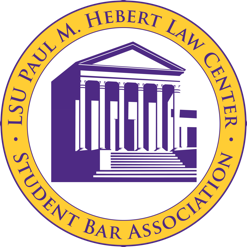 Call to Order 6:15 pm Roll Call Carlos Coro - Executive PresidentWesley Davis- Executive Vice PresidentChristine Colwell- Executive SecretaryKate Wempe- Executive TreasurerMarianna Knister - Executive Director of ProgrammingMeagan Johnson-3L Class President (excused)Alex Geissmann- 3L Class Vice PresidentHenry Pittman- 3L Class SecretaryNena Eddy- 3L Class RepresentativeChris Roy- 3L Class RepresentativeDanny Bosch- 2L Class PresidentReed Kreger- 2L Class Vice PresidentPeyton Robertson - 2L Class SecretaryLindsay Rich- 2L Class RepresentativeIndigo Diekmann- 2L Class Representative (excused)Keifer Ackley- 1L Class PresidentMelanie Richard- 1L Class Vice PresidentPatrick Riley- § 1-1L Class Representative Carson DeLarue- § 2-1L Class RepresentativeSean McAuliffe- § 3-1L Class RepresentativePublic Input Funding Requests Veterans Advocacy ClubNovember 6th- 12:40-1:40. Pizza.  12 Large from Dominos for a total of $177.72.Motion by Reed to expend up to $130 from the inside account for pizza.Seconded by Sean. Vote- Unanimous in favor of.Motion Passes. Federalist SocietyOctober 30th, for the Jambalaya Shop. Total cost $118. Did not include cost itemization. Will need to get reimbursed due to incomplete funding request.Reading, Correction, and Adoption of the 10/8/18 Minutes Need to change the reimbursement for the Veterans Advocacy Club to instead for Barristers Bowl.Motion by Danny to adopt the corrected minutesSecond by Lindsay.Vote- Unanimous in favor of.Motion Passes. Committee ReportsABA Student Representative – Chair: Danny Bosch Law student mental health awarenessAcademics Committee – Co-Chairs: Jourdan Curet & Connor FaganAthletics Committee – Chair: Catherine PettusDiversity and Professionalism Committee – Candace Square Elections Committee – Michael Maldonado Ethics Committee –  Chair: Alex GriffinTailgate ClubConflicting opinions about registering with main campus. Biggest issue right now is that we have not registered any of our events with campus.Any school affiliated event must be registered. Since we have one event registered, drew attention to the law school events.All the policies are for student organization events.Need to register all on campus events so that main campus knows we are school sponsored.Tailgate club is not a registered organization. Not technically a club. Law school doesn’t provide any funding.Solution register everything else school sponsored—and not the tailgate club, because technically not a student organization.Tailgate club just needs to be totally unaffiliated in order to not count as a student organization.Want to go forward with this for the remaining of the year, and see what happens for the time being and adjust later on.Have talked to the Dean about this—our understanding was tailgate was exempt.Once we register with main campus—SBA will be the main branch that the other organizations will register with through Tigerlink.Will submit the events, sit down with the Dean, and figure out what is going on.Want to know what the MBA program, Vet school etc. does for all their tailgates.In the meantime, will talk to Dean Galligan before doing anything with main campus.Need guidance from the 4th floor. Will go talk to the Dean, Karen, and Albin. Executive Officer Reports PresidentTable ReservationsMake sure to sign up.Tabling for Hats & CanesMake sure to sign up for selling tickets.TailgatesSee above.Halloween PartyWill talk about in 1L reports.Lock BoxFound a cheaper WiFi version. Those have to be mounted. There is one that we can use that can hang on the door.Wi-Fi Portable lock box  is $96.99.Motion by Reed to expend $110 for the lockbox from the outside account.Second by DannyVote Unanimous in favor of. Motion passes. Vice PresidentMALS - Maritime and Admiralty Law Society - vote to grant provisional charter statusCharter proposal for new organization, faculty sponsor is Dean Galligan.Have the required 8 members, have advisor and officers.Motion by Danny to grant MALS provisional status.Second by Melanie.VoteUnanimous in favor of. Motion passes. SecretaryTreasurerOutside Account Balance: $49,942.65 (excludes merch expenses)Inside Account Estimated Balance: $15,847.59Last week: $15,847.59 less:International Law Society: $80.00SBA Academic Success (1): $149.00Student Animal Legal Defense Fund: $115.00SBA Academic Success (2): $149.00Cannabis Law Society: $126.15Barristers Bowl: $63.92PLUS: $125 Belly-Up (previously marked as an inside account expense)Programming Director 1L/2L GIF at Earl’s Friday, October 19th from 8-10pm. Drink specials TBAReimbursement for $32.85 for 300 wristbands.Motion by Danny to refund Marianna for Wristbands. Second HenryVoteUnanimous in favor of. Motion passes. Class Officer Reports3L ClassHats and CanesTickets still on sale, will be tabling this week,Must use the link if want to use card.T-shirt link is live.Everything set with 4th floor and vendorsTailgate Saturday—will be checking IDs. Must have a ticket to go to the cocktail partyAssault and Flattery Still accepting applications till Friday. Belly Up for the BarHave list of everything they need.Will go shopping soon to get all the items.Last year budget was about $820. Hoping to make this a E-Vote after we itemize the ingredients.Will be E-voting with everything we are making. Will be cooking Pork Carnitas Flautas. Selling tickets next week$25 for a ticket.If you volunteer, get free admission. Need 9 volunteers. Work for 2 hours and get in for free.Want to reserve the table for next Tuesday-Friday—10-2pm. 2L ClassShipment in for merchandise, working on Barristers ball.One shipment in, and waiting on a few others.1L ClassLyftLyft code for the evening--$5 off. PMHHalloween.T-shirt Ordering LiveApproved with 4th floor At tinyurl.com/lsuspookyPromo and Tabling for the T-Shirt.Requesting Front TableWant to table the week of if needed.But may not due to class etc.Will blast an email with information. Will print flyers and put them around the school.LLM Old BusinessNew BusinessAdjournmentMotion by Nena to adjournSecond by ChisVoteUnanimous in favor of.Motion Passes. 